＜ ご応募・お問い合わせ ＞
お電話もしくはメールにてお問い合わせください。
（メールの場合はお名前・連絡先・所属をご明記ください。
　こちらから改めてご連絡させて頂きます。）でんわ：0749-49-2531
 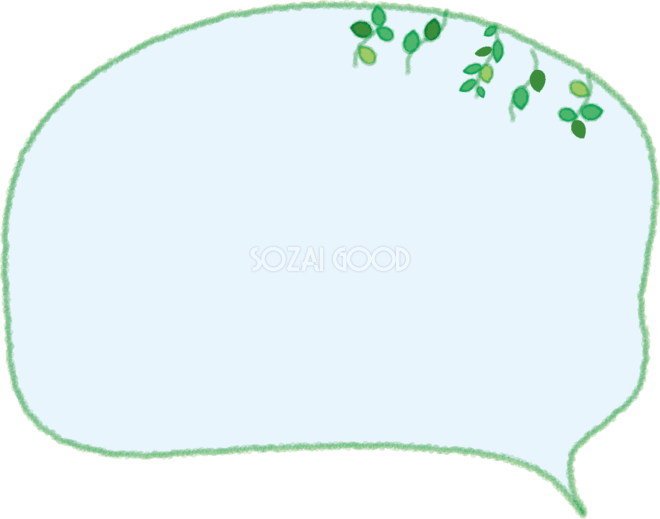 メール：famiry_friends@hikone-morino-ouchi.or.jp
〇 地域包括ケアステーション 森のお家
多機能型重症児者等デイサービス　ふぁみりぃ
〒522-0201　滋賀県彦根市高宮町907-1
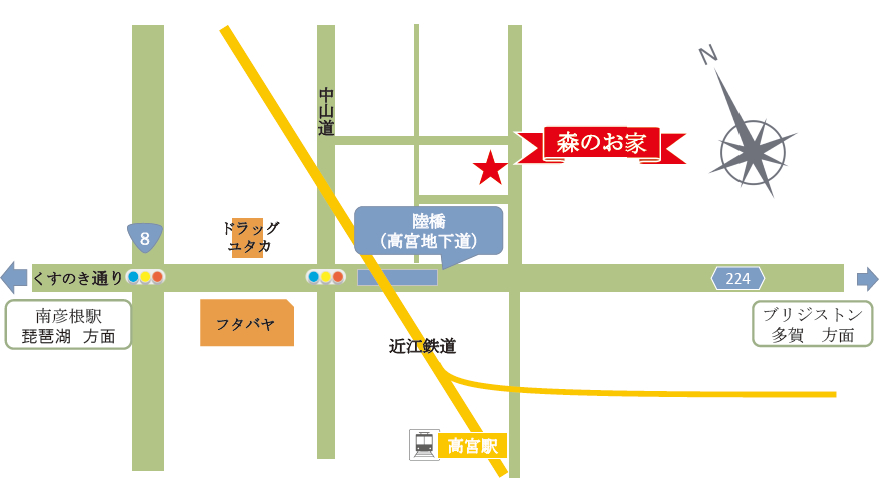 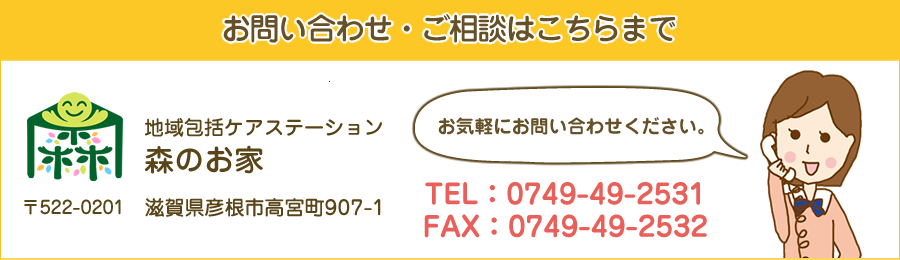 